Presseinformation»Lieblingsplätze Fünfseenland« von Heide Marie Karin GeissMeßkirch, Februar 2022Lebensart zwischen Berg und Seen
Heide Marie Karin Geiss veröffentlicht Lieblingsplätze-Band zum FünfseenlandDas Fünfseenland gehört zu den touristisch attraktivsten Regionen Deutschlands. Über eine Million Übernachtungsgäste sowie zahlreiche Tagesausflügler aus den umliegenden Regionen und Großstädten gönnen sich jährlich eine Auszeit zwischen Starnberger See, Ammersee, Wörthsee, Pilsensee und Weßlinger See. Die Moränenlandschaft mit seinen wunderschönen Seen und seiner oberbayerischen Gemütlichkeit lädt zum Erkunden und Verweilen ein. Dies beweist die heimische Autorin Heide Marie Karin Geiss in ihrem Reiseführer »Lieblingsplätze Fünfseenland« und nimmt die LeserInnen mit zu ihren persönlichen Lieblingsorten. Ihre Entdeckungstour führt zu Badestellen, Museen, Kirchen, besonderen Denkmälern und gemütlichen Gasthäusern. Dabei zeigt sie, welch vielfältiges Angebot an Freizeitaktivitäten und Sehenswürdigkeiten in der Region steckt. Atmosphärische Bilder, unterhaltsame und informative Texte sowie passende Geheimtipps komplettieren die Reise durch die oberbayerische Seen- und Berglandschaft mit Alpenblick.Aktualisierte Neuausgabe 2022Zum BuchFünfseenland, so heißt die traumhaft schöne Gegend um den Starnberger-, Ammer-, Wörth-, Pilsen- und Weßlinger See. Die attraktive Ferienregion ist bei Erholungssuchenden ausgesprochen beliebt: Hier vermischen sich traditionelle Wirtshäuser wie der urige Gasthof Ruf in Seefeld mit barocker Pracht in Kirchen und Klöstern wie im Dießener Münster. Zahlreiche Badeplätze, Rad- und Wanderwege, hochkarätige Museen wie das »Buchheim Museum« in Bernried sowie Konzerte und Theateraufführungen laden auf eine abwechslungsreiche Entdeckungsreise ein.Die AutorinHeide Marie Karin Geiss, ein »echtes Münchner Kindl«, verlebte eine herrliche Kinder- und Jugendzeit am Starnberger See. Heute lebt die Reisejournalistin in einem kleinen Häuschen mit verwunschenem Garten an seinem westlichen Nachbarn, dem idyllischen Ammersee. In dieser gesegneten Gegend zu leben, empfindet sie als großes Privileg. Wenn sie nicht gerade Reiseführer schreibt, ist sie gerne mit dem Fotoapparat im Fünfseenland unterwegs: Auf dem Fahrrad, zu Pferd oder ganz banal zu Fuß.Lieblingsplätze FünfseenlandHeide Marie Karin Geiss192 SeitenEUR 17,00 [D] / EUR 17,50 [A]ISBN 978-3-8392-0155-8Erscheinungstermin: 9. Februar 2022Kontaktadresse: Gmeiner-Verlag GmbH Petra AsprionIm Ehnried 588605 MeßkirchTelefon: 07575/2095-153Fax: 07575/2095-29petra.asprion@gmeiner-verlag.dewww.gmeiner-verlag.deCover und Porträtbild zum Download (Verlinkung hinterlegt)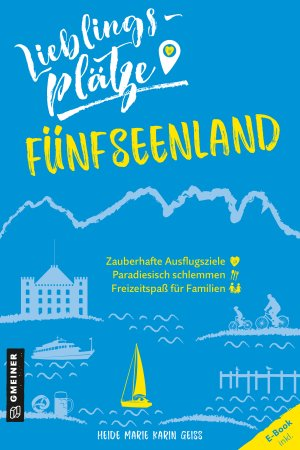 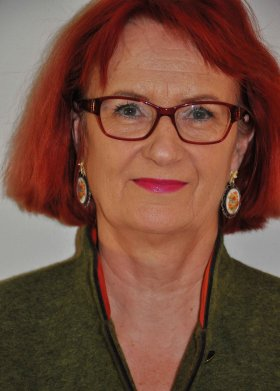 					Bildrechte: Wolfram EngelAnforderung von Rezensionsexemplaren:Heide Marie Karin Geiss »Lieblingsplätze Fünfseenland«, ISBN 978-3-8392-0155-8Absender:RedaktionAnsprechpartnerStraßeLand-PLZ OrtTelefon / TelefaxE-Mail